【今日主題】超乎所想所求的眷顧講員︰蔡國山弟兄經文：馬太福音14:22-33前言在受迷惑時，主保護代禱在最黑暗時，主親自看顧在懼怕時刻，主奇妙安慰在軟弱危險時，主親自拯救結論本週各項聚會今日	09:30	兒童主日學		09:45	主日講道	蔡國山弟兄		09:45	中學生團契		11: 00	慕道班		11:00《擘餅記念主聚會》		14:00	十月份同工會	週二 07:30	晨更禱告會	19:30	英文查經班週三	19:30	交通禱告會	劉介磐弟兄週四	14:30	姊妹聚會	許家蓁姊妹		15:30	姊妹禱告會	李瑞蘋姊妹週五	19:00	愛的團契	家庭聚會		19:30	小社青	靈修分享會週六	14:00	大專團契	詩歌分享		18:00	社青團契	分區家庭聚會【十月份同工會】今天下午2:00舉行《十月份同工會》，本次開會將討論2018年各項預算事宜，敬請相關同工及關心教會者參加。【追思聚會】鄭俊豪弟兄於9/24上午於醫院息了勞苦。家屬訂於10/14(本週六)上午10:00在第二殯儀館至善廳舉辦追思聚會，敬請參加、代禱。【教會秋季一日遊】~遊新社主辦：愛的團契日期：10月28日(六)行程：教會→新社阿亮香菇園→櫻花林午餐(問月餐廳)→東勢林業文化園區→回台北費用：每人$600元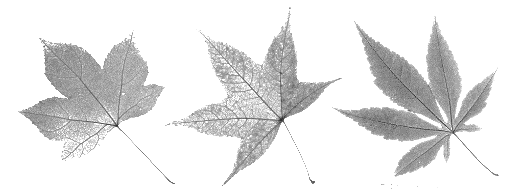 詳情請參閱-報名單(在長椅上)【宣教日引】未完成的拼圖彭書睿弟兄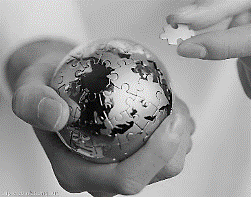 "A dream from God is too great for one person to carry."(從神來的異象，應該更多人一起勇敢夢想！)那天，看到了一個世界地圖的拼圖，頗有巧思。最特別之處，就是完成了之後，它就是一顆地球。有中型的，也有迷你的，小到可以作為一個鑰匙圈的附件。我買了兩個不同主題的，一個也才二十四「塊」拼圖，不稱一片一片是因為每一塊都是「立體」的。一回家，就迫不及待的跟孩子打開來，一塊接著一塊，拼了起來。先從北極，西伯利亞，扣上加拿大，接著格陵蘭冰島和歐洲，第二層轉進亞洲大陸，全面是海的太平洋... 小孩興奮地幫我拆封，算數量。小小的地球，還需要一些巧勁，才能把立體的拼圖組合在一起。一陣混亂之中，發現竟然少了一塊，不知道是不是本來袋中就少了一塊，還是小孩一面來回走動玩具間時掉了，總之就像缺了顆牙一樣的少了一塊。怎麼翻桌掀椅搜口袋還是找不到。我是又好氣又好笑，一個好好的拼圖，再怎麼「接近完成」，不管少了一塊還是五塊，就不完整了。孩子無辜的看著我，馬上把注意力放到其他的玩具上，留下我和手上殘缺的拼圖，還有滿胸懷宣教動員者的多愁善感。您手上的這本《宣教日引》，不只是放在教會佈告欄旁邊的一張擺滿了各式刊物的架子上，可有可無的另一本免費贈送的手冊，而是眾志成城的努力。洛杉磯帕莎迪娜的一位資深編輯專注在調查收集全球未得之民資訊，用說故事的方式把生硬的代禱事項轉化成文字，三十年如一日。然後由住在台灣北海岸金山的一位姐妹，同時也是四個孩子的媽媽，把這些內容翻譯成為中文，加上美國聖荷西一位神學背景的姐妹翻譯靈修的文章，交由馬來西亞的穎穎主編整合編輯，第一次的美編是一位住在吉隆坡的女孩子，完稿的美編芯榆人在中壢，而寫推薦文的我現在坐在星巴克二樓，就好像在任何大都會的一個街口。它就好像是一個拼圖，把世界的角落，和我們似乎每週不變的信仰生活，聯結在一起。東非的烏干達教會，印度神廟裡哭泣的廟妓，中國大陸西南的少數民族，洛杉磯的移民社群，高加索山脈地區的靼達人，德國的穆斯林難民，透過宣教日引進入並且豐富了我們的眼界。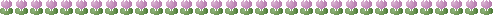 然而，可惜的是這塊拼圖並不完整，或是說，還沒有完成。「長久以來，普世宣教的重任一直落在極少數人身上。但這艱巨的任務...非得需要所有基督徒運用各種屬靈恩賜和專業才能一同參與其中。」資深的宣教領袖George Miley在他的文章“教會驚人的潛力"明白地點了出來。「神的眾教會，屬祂的百姓中，擁有許多豐富的屬靈恩賜和人生經驗，凡舉行政管理和推動異象的恩賜，善用財力物力的恩賜，牧養，醫治，引導人參與有效事工的能力...事實上，所有的（專長）都是寶貴的神國資源...」（宣教心視野第四冊 策略視野  p285)改變世界，不是一個人做很多事，而是每個人都做一點點。這塊拼圖，也許少的，就是你那一塊。拿一本《宣教日引》冬季號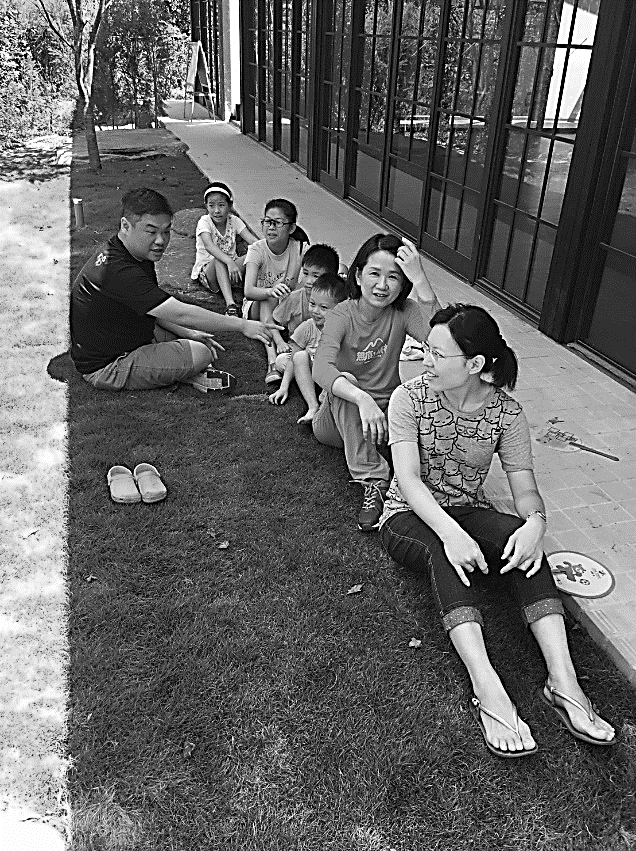 -認識未得之民˙每日靈修代禱-祈禱是宣教的根，宣教是祈禱的果。透過《宣教日引》每天認識一個未得之民，並具體為這個群體的需要代求(請在小桌上索取)。本季代禱地區︰10月—東非、11月—南印度、12月—迦納台北基督徒聚會處               第2498期  2017.10.08教會網站：http://www.taipeiassembly.org   年度主題：敬拜事奉的人生		主日上午	主日下午 	下週主日上午	下週主日下午	聚會時間：9時45分	2時00分	9時45分	2時10分	司     會：羅煜寰弟兄		陳宗賢弟兄	領     詩：	陳宗賢弟兄	10月同工會	賴大隨弟兄		司     琴：俞齊君姊妹	 	羅煜寰弟兄	王清清姊妹	徐漢慧姊妹	講     員：	蔡國山弟兄		任  駿弟兄	劉耀仁弟兄	本週題目：超乎所想所求的眷顧	下週主題：	本週經文：馬太福音14:22~33	下週經文： 	上午招待：蔣震彥弟兄 林和東弟兄	下週招待：黃玉成弟兄 吳純紹姊妹			楊晴智姊妹臺北市中正區100南海路39號。電話（02）23710952傳真（02）23113751你們就是為義受苦，也是有福的。不要怕人的威嚇，也不要驚慌；只要心裡尊主基督為聖。有人問你們心中盼望的緣由，就要常作準備，以溫柔、敬畏的心回答各人；                                                 彼得前書3:14~15【教會106年八月˙奉獻收支明細】收入 經常奉獻收入(含利息收入)	555,833支出		特別奉獻支出：  	23,364（含耶和華以勒、獎學金）	經常奉獻支出：  	290,362（行政、團契活動、關懷等）106年八月餘絀      	242,107【教會106年一~八月˙奉獻收支明細】收入		經常奉獻收入 	3,589,231支出		特別奉獻支出：  	1,235,822（含耶和華以勒、獎學金、宣教、福音機構、喪葬處理）	經常奉獻支出：  	2,267,547（行政、團契活動、關懷等）106年一~八月餘絀	      85,8629/23【兒童主日學˙親子一日遊】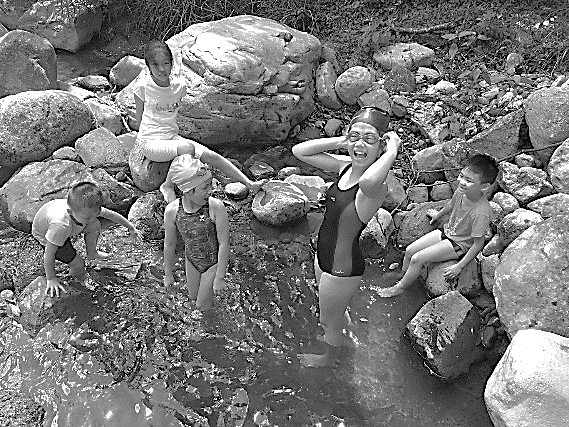 